Příští týden pokud v Košt´álově  vyhrajeme a zároveň Železnice porazí  Jilemnici tak skončíme druzí, v opačném případě třetí. Čekají nás jednání s Jičiněvsí ohledně pokračování spolupráce do 25.6. musíme rozhodnout jestli spolupráci prodloužíme,(chtějí oba kluby ), a co budeme hrát. OFS Jičín okresní přebor U-19 zrušil a nabízí se hrát nově vzniklou Krajskou soutěž nebo je možnost hrát Okresní přebor Nymburska.   Serinek Žáci: Dnes od 9:30 doma proti Železnici, utkání o druhé místo v soutěži. FK Kopidlno : TJ Sokol Železnice 7 : 3 ( 2 : 2 )    Naši borci porážkou mládenců ze Železnice získali druhé místo okresního přeboru. Po  utkání jim byli předány medaile a pohár zástupcem OFS panem Hradeckým Vlastimilem. Hosté dostaly za třetí místo ocenění taktéž. Hrál se vyrovnaný fotbal a naši borci zvládli lépe závěr utkání v kterém soupeře zlomili a dali rozhodující branky.  Střelci: Bernard Vojtěch3x, Krejčík Patrik 2x, Nemčanský Lukáš 2x.  Celému týmu patří velká gratulace a dík za reprezentaci klubu a města , zvláště pak trenérům Rozsypalovi a Vlčkovi za jejich výdrž.  Serinek.                                                                                                                                                                                                                                                                                                                                                                                                                         Program příštího týdne. Nereliga:  středa  12.6.  Kopidlno : Robousy  od 17:30Dorost:    sobota 15.6. od 14:00  Košt´álov, hřiště Nová Ves                                                                             Muži A:    v sobotu 15.6. v Hostinném od 17:00.                                                                                                                   Město Kopidlo                                                                           hlavní sponzor                                                                                                                   kopidlenského fotbalu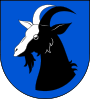                                                  :    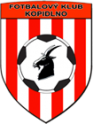 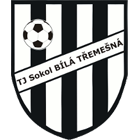                                                  Neděle 9.6.2019 mistrovské utkání krajské JAKO 1.B třídy mužů od 17:00FK Kopidlno A : TJ Sokol Bílá Třemešná    HR: Hofman Miloš   AR1: Kiezler Vlastislav  AR2:  Tůma Lukáš                                 DS: Mareček Pavel   Hlavní pořadatel:  Strnad LiborNominace:  Kovář, Komárek L., Komárek P., Komárek J., Klaban T., Klaban L., Janda , Janáček, Valnoha,Strnad , Dyčenko, Šoltys, Machačný,Havelka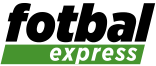 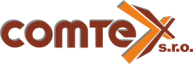 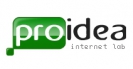 Podzimní utkání :  TJ Sokol Bílá Třemešná : FK Kopidlno A  7 : 3   ( 0 : 2 )           Branky: 16´Dřímal Jan, 19´Klaban Lukáš, 83´ Kiss Petr (vlastní)                                                      ŽK: ¨Machačný David  36´.   Diváků: 65.                                                                                   Hnát Vladimír trenér hostí:První poločas jsme měli pod kontrolou a využívali volného prostoru v obraně soupeře, díky čemuž jsme vsítili 2 branky a měli i další nebezpečné akce. Druhý poločas jsme místo defenzivního týmového výkonu již v první minutě nabídli soupeři dvakrát den otevřených dveří, posadili ho tak do sedla a sami sebe do jámy, ze které jsme se již nevyhrabali. Hoďme druhý poločas za hlavu a pojďme se fanouškům revanšovat výhrou v posledním zápase. Komentář domácích Josef Kubelka st.:Takový zápas není k vidění každý týden. První poločas patřil soupeři. My byli u všeho pozdě. Ne náhodou bylo o přestávce v kabině hodně dusno. A druhá půle? Už v první minutě (!) vyrovnáno, za chvíli 3:2 a v 55. minutě 4:2. Nakonec jednoznačný výsledek. Zápas se divákům musel líbit, díky kotli hostujících fanoušků měl i bezva kulisu.Včerejší výsledky:  Vrchlabí : Hostinné  0 : 0, pk. 4 : 3,  Nepolisy : Skřivany 4 : 1, D. Kalná : Železnice 3 : 2, N.Paka : Nemyčeves 2 : 2, pk.4 : 3,   Dvůr Králové B : St. Buky 2 : 0, Miletín : Kocbeře 3 : 2.                     Béčko včera odehrálo své poslední utkání soutěže v Libuni.                       Sokol Libuň : FK Kopidlno B 3 : 2 ( 1 : 0 )                                                          Sestava: Masák Radek – Kosina Vladislav, Kutík Michal, Valnoha Martin, Jůdl Tomáš, Zikmund Jaroslav, Hnízdil Patrik, Kovář Miloš, Vodička Tomáš, Berounský Patrik ©, Ulrych Vladimír.                                                          Připraveni: Zikmund Michal.                                                                                      ŽK: Masák Radek 70´. Branky: Hnízdil Patrik 52´, Berounský Patrik 80´.Dorost odehrál své poslední domácí utkání proti prvním Chomuticím.               FK Kopidlno/TJ Sokol Jičíněves : TJ Sokol Chomutice 1 : 6 ( 1 : 4 ). Sestava: Masák Radek – Lajbl Jan, Tměj Vojtěch, Mlejnek Matěj, Kulhánek Bohdan ©, Míšek Michal, Muž Jan, Nemčanský Lukáš, Ludvík Matyáš, Borůvka Tomáš, Krejčík Patrik. Připraven:  Kóre Lukáš. Branky: Muž Jan 38´.        Včera se nám utkání nepovedlo jednak jsme byli oslabeni, posílení ze žáků však nebylo dostačující, takže soupeř vyhrál zcela zaslouženě byl přesnější,  rychlejší, důrazněji bojoval  a to neslo své ovoce. Potvrdil tak ve svém posledním utkání svoji dominanci v soutěži.  My máme třetí místo jisté. Příští týden pokud v Košt´álově  vyhrajeme a zároveň Železnice porazí  Jilemnici tak skončíme druzí, v opačném případě třetí. Čekají nás jednání PořadíTýmTýmZápasyVPVPPPSkóreBody1TJ Sokol Nepolisy251832288:296021. FK Nová Paka251553265:33533TJ Slavoj Skřivany251463259:46504TJ Dvůr Králové B2514100165:43435SK Miletín2512103052:37426FC Vrchlabí B2510103238:42387TJ Sokol Železnice2510112245:44368TJ Sokol B. Třemešná2411111160:62369TJ Sokol Staré Buky2510111356:653510FK Kopidlno247103442:493111FK Dolní Kalná257124239:493112TJ Jiskra Kocbeře257122444:622913TJ Sokol Nemyčeves254143436:772214TJ Tatran Hostinné254181236:8716#KlubZVRPSBP+P-1.Chomutice16120446:2535102.Sobotka B1690735:3427223.Češov1690731:2426214.Miletín B1690740:4725205.Libuň1680840:3624116.Kopidlno B1670943:5623027.Nová Paka B16601050:4920028.Žeretice16601037:4719019.Podhradí16601032:361710